Об участии в  первомайской акции профсоюзов в 2019 годуВ День международной солидарности трудящихся 1 Мая профсоюзами во всем мире традиционно проводятся коллективные действия, в ходе которых выдвигаются требования по защите прав и интересов людей труда.В 2018 году благодаря инициативам профсоюзов удалось обеспечить повышение минимальной заработной платы и ее индексацию в связи с ростом прожиточного минимума трудоспособного населения, а также добиться восстановления индексации заработной платы всех категорий работников федеральных государственных учреждений и выполнения обязательства по сохранению соотношений зарплат отдельных категорий работников бюджетной сферы и среднемесячного дохода от трудовой деятельности.Несмотря на решение ряда актуальных социальных задач во взаимодействии с социальными партнерами, Правительство Российской Федерации продолжает проводить экономическую политику, не стимулирующую развитие производства и не обеспечивающую повышение уровня жизни большинства граждан России. Сохранение данного курса, по мнению профсоюзов, не обеспечит достижение национальных целей развития, определенных Указом Президента РВ В.В.Путина, таких как обеспечение устойчивого роста реальных доходов граждан, роста пенсий выше уровня инфляции, снижение бедности. Уровень жизни большинства граждан страны остается крайне низким, индексация заработной платы работников либо не производится, либо не компенсирует падение покупательской способности, не решен вопрос индексации пенсий работающим пенсионерам.Поддерживая традиции профсоюзного движения, последовательно выступая за воплощение принципов достойного труда, отстаивая права и интересы работников и студентов, принимая во внимания постановление Исполнительного Комитета Профсоюза от 03.04.2019 года № 16-16 «Об участии в первомайской акции профсоюзов в 2019 году, объявленной ФНПР» Президиум краевой организации Профсоюза ПОСТАНОВЛЯЕТ:1. Принять 1 Мая 2019 года участие в акции профсоюзов в предложенной форме в виде шествия и митинга.В городе Красноярске 1 Мая с 11.00 до 13.00 часов в публичном мероприятии в форме демонстрации и митинга (шествие от гостиницы «Октябрьская» по пр.Мира с выходом по ул.Горького на ул.К.Маркса и далее на площадь Революции к памятнику В.И.Ленину и митинг на площади Революции у памятника В.И.Ленину).Основной девиз: «За справедливую экономику в интересах человека труда!»2. Утвердить норму представительства для участия в мероприятиях, проводимых на территории города Красноярска:- для территориальных профорганизаций города Красноярска, профорганизаций высшего профессионального образования – не менее 70 человек,- для профорганизации Советского района и профорганизации студентов СФУ – не менее 100 человек;- для первичных профорганизаций краевых образовательных организаций, учреждений профессионального образования – не менее 10.3. Профорганизациям студентов обеспечить профактивистов для несения знамен и плакатов в количестве не менее 10 человек, СФУ – 15.4. Территориальным и первичным организациям Профсоюза:- принять решения об участии в первомайской акции;- организовать подготовку и обеспечить явку;- подготовить лозунги, плакаты для использования в рамках акции.5 Совету молодых педагогов провести необходимую информационную работу по участию молодых педагогов в первомайской акции профсоюзов.6. Использовать в ходе публичных мероприятий лозунги:- Учитель! Участвуй в определении государственной политики в области образования!- Право на образование – основное право человека!- Достойная зарплата учителя – высокое качество образования!- Молодежь – стратегический ресурс профсоюзов!- Профсоюз – за сохранение льгот сельскому учителю!- Отмена повышения пенсионного возраста!- Педагогам - справедливые условия назначения досрочной страховой пенсии!- Индексация пенсий работающим пенсионерам!- Стандарты достойного труда – в коллективные договоры и Соглашения!          7. Контроль за выполнением настоящего Постановления возложить на заместителей председателя Н.А.Савченко, Н.В.Беспрозванных.Председатель территориальной (краевой) организации Профсоюза                                                              Л.В. Косарынцева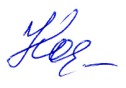 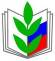 ПРОФСОЮЗ РАБОТНИКОВ НАРОДНОГО ОБРАЗОВАНИЯ И НАУКИ РОССИЙСКОЙ ФЕДЕРАЦИИ(ОБЩЕРОССИЙСКИЙ ПРОФСОЮЗ ОБРАЗОВАНИЯ)КРАСНОЯРСКАЯ ТЕРРИТОРИАЛЬНАЯ (КРАЕВАЯ) ОРГАНИЗАЦИЯПРЕЗИДИУМ ПОСТАНОВЛЕНИЕПРОФСОЮЗ РАБОТНИКОВ НАРОДНОГО ОБРАЗОВАНИЯ И НАУКИ РОССИЙСКОЙ ФЕДЕРАЦИИ(ОБЩЕРОССИЙСКИЙ ПРОФСОЮЗ ОБРАЗОВАНИЯ)КРАСНОЯРСКАЯ ТЕРРИТОРИАЛЬНАЯ (КРАЕВАЯ) ОРГАНИЗАЦИЯПРЕЗИДИУМ ПОСТАНОВЛЕНИЕПРОФСОЮЗ РАБОТНИКОВ НАРОДНОГО ОБРАЗОВАНИЯ И НАУКИ РОССИЙСКОЙ ФЕДЕРАЦИИ(ОБЩЕРОССИЙСКИЙ ПРОФСОЮЗ ОБРАЗОВАНИЯ)КРАСНОЯРСКАЯ ТЕРРИТОРИАЛЬНАЯ (КРАЕВАЯ) ОРГАНИЗАЦИЯПРЕЗИДИУМ ПОСТАНОВЛЕНИЕПРОФСОЮЗ РАБОТНИКОВ НАРОДНОГО ОБРАЗОВАНИЯ И НАУКИ РОССИЙСКОЙ ФЕДЕРАЦИИ(ОБЩЕРОССИЙСКИЙ ПРОФСОЮЗ ОБРАЗОВАНИЯ)КРАСНОЯРСКАЯ ТЕРРИТОРИАЛЬНАЯ (КРАЕВАЯ) ОРГАНИЗАЦИЯПРЕЗИДИУМ ПОСТАНОВЛЕНИЕПРОФСОЮЗ РАБОТНИКОВ НАРОДНОГО ОБРАЗОВАНИЯ И НАУКИ РОССИЙСКОЙ ФЕДЕРАЦИИ(ОБЩЕРОССИЙСКИЙ ПРОФСОЮЗ ОБРАЗОВАНИЯ)КРАСНОЯРСКАЯ ТЕРРИТОРИАЛЬНАЯ (КРАЕВАЯ) ОРГАНИЗАЦИЯПРЕЗИДИУМ ПОСТАНОВЛЕНИЕ
« 17 »  апреля  2019г.
г. Красноярск
г. Красноярск
г. Красноярск
№ 26-2